Самостоятельная работаТригонометрические функции произвольного углаВариант IВариант II1. Выпишите верное равенство:1. Выпишите верное равенство:а) ; б) ; в) .а) ; б) ; в) .2. С помощью рисунка для точки Аα, соответствующей углу поворота α, найдите значения синуса и косинуса этого угла.2. С помощью рисунка для точки Аα, соответствующей углу поворота α, найдите значения синуса и косинуса этого угла.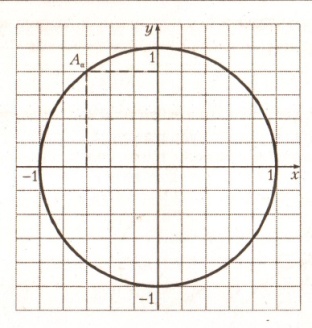 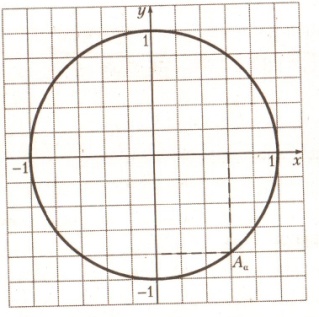 3. На единичной окружности отмечены точки, соответствующие углам α, β и γ. Сравните с нулём значения выражений:3. На единичной окружности отмечены точки, соответствующие углам α, β и γ. Сравните с нулём значения выражений:а) α; б) β; в) γ.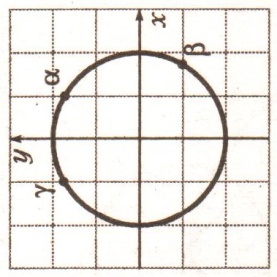 а) α; б) β; в) γ.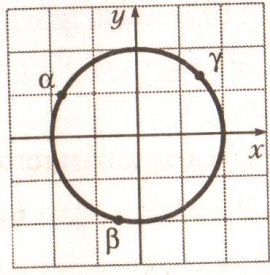 4. Найдите значение выражения4. Найдите значение выражения5. Изобразите на единичной окружности точки, соответствующие всем таким углам α, для каждого из которых справедливо равенство5. Изобразите на единичной окружности точки, соответствующие всем таким углам α, для каждого из которых справедливо равенство6. Сравните6. Сравните и  и 7. Запишите два положительных и два отрицательных угла α, для которых 7. Запишите два положительных и два отрицательных угла α, для которых 8. Найдите значение выражения8. Найдите значение выражения9. а) На единичной окружности отметьте точку соответствующую углу α=-30°;б) отметьте точки, симметричные полученной точке относительно оси абсцисс; оси ординат; начала координат;в) определите градусную меру углов, которые соответствуют отмеченные точки;г) найдите синус и косинус каждого из полученных углов.9. а) На единичной окружности отметьте точку соответствующую углу α=-60°;б) отметьте точки, симметричные полученной точке относительно оси абсцисс; оси ординат; начала координат;в) определите градусную меру углов, которые соответствуют отмеченные точки;г) найдите синус и косинус каждого из полученных углов.10. Решите неравенство:10. Решите неравенство: